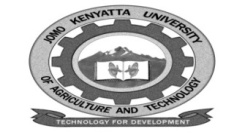 W1-2-60-1-6JOMO KENYATTA UNIVERSITY OF AGRICULTURE AND TECHNOLOGYUNIVERSITY EXAMINATIONS 2014/2015YEAR II  SEMESTER  II EXAMINATION FOR THE DEGREE OF BACHELOR OF BUSINESS OFFICE MANAGEMENTHBC 2248:  FOREIGN LANGUAGE II (FRENCH)DATE:DECEMBER 2014                                                                 TIME: 2 HOURSINSTRUCTIONS  Answer all parts of  question one (compulsory) and any other two questions.QUESTION ONE (30 POINTS)a.	Ecrivez les dates suivantes en francais.					(3 pts)	i.	27th march, 2014 (Friday)		__	ii.	18/7/2000 (Wednesday)		___	iii.	07/12/1982 (Saturday)b.	Quelle heure est – il?							(3 pts)	Ex 19h00 – il est dix-neurf heures pile.	i.	17h00	ii.	05h 30 –	iii.	12h45 –c.	Transformez les phrases suivantes a la forme negative.	ex Nous sommes belles -  nous na sommes pas belles.		i.	J’aime tavailler au jardin		ii.	L’universtie Jomo Kenyatta est pre d iu.		iii.	Catherine danse bien.d.	Conjuguez les verbs entre parentheses au present de l’indicatif.	(3 pts)	i.	Ma niece _________ (aimer) bien ses parents.	ii.	Le directeur __________ (arriver) au campus en taxi.	iii.	on ________________ (finir) les examens de CPA la semaine prochaine.e.	Soulignez la reponse convenable des trios entre parentheses.	i.	M. Dupont est tres (bel/beau/belles)	ii.	Les apprenants du francais ne sont pas (parasseux/pareses/paresseuses)	iii.	Depuis le matin, Irene nest pas (content /contentes/contente)f.	Construisez trios phrases francaises suivant le modele: sujet + verbet + 	complement d’object Indirect (C.O.I)		Ex 	Je 	parle 	a’ Kimani               		S	 V         C.O.I		i.		ii.		iii.g.	Metter les phrases suivantes au future proche.					(3 pts)	ex Pauline travialle a la Banque Equity.	_ Pauline va travailler a la Banque Equity.	i.	Est-ce que tu coupes les arbres?	ii.	Vous finissez la seanse demain?	iii.	Beatrice parle un bon francais.h.	Transformez les phrases suivantes du passe’ recent au present de lindicatif.												(3pts)	Ex Elles viennentt de nous souhatent bonne chance.	i.	Elizabeth vienty de participer au concours.	ii.	Kaimenyi et Ongeri Viennetn dannoncer les resultats des examens 				nationaux.	iii.	Je viens de commencer une formation de medicine.		_i.	Mettez les noms suivants aux pluriel.						(3 pts)	i.	Le journal	ii.	Une chemise –	iii.	Le nez-j.	Traduisez en francais les phrases suivantes 	Ex: I am tall – Je suis grand.							(3 pts)	i.	I am  in third year.		ii.	We do not speak Kiswahili	iii.	Are we eating Ugali?QUESTION TWO (20 POINTS)En environ 180 mots ecrivez une redaction sur:<< MON ENTFANT>>QUESTION THREE (20 POINTS)Vous etes retard pour commencer les cours a luniverstie.  Vous etes au bureau du directeru qui vous demande ce qui vous ets arrive.  Redigez la conversation entre vous deux.QUESTION FOUR (20 POINTS)Leisez la comprehension ci-dessous et puis repondez aux questions propsees.  (Attached comprehension and questions)